ΣΥΛΛΟΓΟΣ ΕΚΠΑΙΔΕΥΤΙΚΩΝ Π. Ε.                    Μαρούσι  1 – 10 – 2018                                                                                                                    ΑΜΑΡΟΥΣΙΟΥ                                                   Αρ. Πρ.: 166Ταχ. Δ/νση: Λ. Κηφισιάς 211                                             Τ. Κ. 15124 Μαρούσι                                                            Προς:Τηλ.: 210 8020697 Fax:2108028620                      ΤΑ ΜΕΛΗ ΤΟΥ ΣΥΛΛΟΓΟΥ                               Πληροφ.: Δ. Πολυχρονιάδης (6945394406)                Κοινοποίηση: Δ. Ο. Ε.                                                                 Email:syll2grafeio@gmail.com                                      Δικτυακός τόπος: http//: www.syllogosekpaideutikonpeamarousiou.grΘέμα : «Αντικατάσταση μέλους του Δ. Σ. του Συλλόγου Εκπ/κών Π. Ε. Αμαρουσίου για το συνδικαλιστικό έτος 2017 – 2018 & καταμερισμός Δημοτικών Σχολείων & Νηπιαγωγείων του Συλλόγου Εκπ/κών Π. Ε. Αμαρουσίου στα μέλη του Δ. Σ. για ενημέρωση».        Συναδέλφισσες, συνάδελφοι  το Δ. Σ. του συλλόγου μας, που εκλέχτηκε στις 8 – 11 – 2017, ύστερα από την παραίτηση του μέλους του Δ. Σ. συναδέλφου Β. Χριστόπουλου (αναπληρωτή εκπαιδευτικού Θεατρικής Αγωγής εκλεγμένου με το ψηφοδέλτιο της ΔΙΕΞΟΔΟΥ) λόγω τοποθέτησής του σε σχολική μονάδα του Δήμου Ηρακλείου – Αττικής που δεν ανήκει στην περιοχή ευθύνης του σωματείου μας, προχώρησε στην αντικατάστασή του από τη συνάδελφο Παναγιώτα Σταμούλου (Δασκάλα του 1ου Δημ. Σχ. Αμαρουσίου) και έχει πλέον  την εξής σύνθεση :   Πρόεδρος :          Πολυχρονιάδης Δημήτρης               ΔΙΕΞΟΔΟΣ    Αντιπρόεδρος :    Λελεδάκη Ρούλα                              Δ. Α. Κ. Ε.     Γραμματέας :       Κοκκινομηλιώτης Γιώργος           ΔΙΕΞΟΔΟΣ     Ταμίας :                Σαρδέλης Γιάννης                          Α. Σ. Ε. – ΠΑΜΕ                                Μέλος :                 Σταμούλου Παναγιώτα                 ΔΙΕΞΟΔΟΣ       Μέλος :                 Παπαγεωργίου Γιάννης                 ΔΙΕΞΟΔΟΣ   Μέλος :                 Δουρούκας Κων/νος                       Δ. Α. Κ. Ε.           Υπενθυμίζουμε ότι οι τακτικές συνεδριάσεις του Δ. Σ. γίνονται την πρώτη Δευτέρα εκάστου μηνός στις 20:00 (στο 8ο Δημ. Σχ. Αμαρουσίου – Μαραθωνοδρόμου 54, Μαρούσι) και είναι ανοιχτές (όπως και οι έκτακτες συνεδριάσεις του Δ. Σ.) στα μέλη του συλλόγου, ώστε όποιος/-α επιθυμεί να προσέρχεται σ’ αυτές.    Με βάση απόφαση του Δ. Σ. του Συλλόγου (συνεδρίαση της 1 – 10 – 2018) τα μέλη του θα ενημερώνουν τα σχολεία και νηπιαγωγεία της περιοχής ευθύνης του ως εξής: Πολυχρονιάδης Δημήτρης:(τηλ. οικίας 210 8068683, τηλ. σχολείου 210 8020697 – 6945394406): Δημοτικά Σχολεία: 1ο, 5ο, 10ο Δημ. Σχ. Αμαρουσίου, 1ο, 2ο Δημ. Σχ. Μελισσίων Νηπιαγωγεία : 2ο, 8ο, 7ο, 13ο Νηπ. Αμαρουσίου, 1ο, 2ο Νηπ. ΜελισσίωνΛελεδάκη Ρούλα: (τηλ. σχολείου 2108071526 – 6944531901):  Δημοτικά Σχολεία: 1ο, 2ο, 3ο, 5ο, 7ο Δημ. Σχ. Κηφισιάς Νηπιαγωγεία : 1ο, 5ο, 3ο, 6ο, 8ο, 9ο Κοκκινομηλιώτης Γιώργος: (τηλ. οικίας 210 6105426, τηλ. σχολείου 210 8052552– 6974893573): Δημοτικά Σχολεία : 3ο, 7ο, 8ο, 11ο, 13ο, 15ο, 18ο Δημ. Σχ. Αμαρουσίου Νηπιαγωγεία : 1ο, 3ο, 5ο, 6ο, 12ο, 16ο, 18ο Νηπ. ΑμαρουσίουΣαρδέλης Γιάννης:(τηλ. οικίας 210 8062949, τηλ. σχολείου 2108078331 -   6949665631): Δημοτικά Σχολεία : 1ο, 2ο, 3ο Δημ. Σχ. Νέας Ερυθραίας, Δημ. Σχ. Εκάλης, 3ο Δημ. Σχ. Μελισσίων, 4ο Δημ. Σχ. Πεύκης Νηπιαγωγεία: 1ο, 2ο, 3ο Νηπ. Νέας Ερυθραίας, Νηπιαγωγείο Εκάλης, 3ο, 5ο Νηπ. Μελισσίων, 3ο, 4ο Νηπ. Πεύκης Παπαγεωργίου Γιάννης: (τηλ. σχολείου 2108019857, 6977296877) Δημοτικά Σχολεία: 1ο Δημ. Σχ. Πεύκης, 4ο, 6ο, 8ο Δημ. Σχ. Κηφισιάς  Νηπιαγωγεία : 2ο Νηπ. Πεύκης, 2ο, 4ο, 7ο, 10ο Νηπ. Κηφισιάς Σταμούλου Παναγιώτα: ( τηλ. Σχολείου 2108020697) Δημοτικά Σχολεία : 2ο, 3ο Δημ. Σχ. Πεύκης, 6ο, 9ο Δημ. Σχ. Αμαρουσίου Νηπιαγωγεία: 1ο, 5ο Νηπ. Πεύκης, 9ο, 11ο, 19ο Νηπ. Αμαρουσίου Δουρούκας Κων/νος: ( τηλ. Σχολείου 2108066515, 6976113221): Δημοτικά Σχολεία : 1ο Ειδικό Δημ. Σχ. Αμαρουσίου (Σικιαρίδειο), 4ο, 16ο Δημ. Σχ. Αμαρουσίου, Δημοτικό Σχολείο Κωφών – Βαρήκοων Πεύκης, 4ο Δημ. Σχ. Μελισσίων   Νηπιαγωγεία: 1ο Ειδικό Νηπιαγωγείο Αμαρουσίου (Σικιαρίδειο), 4ο, 10ο Νηπ. Αμαρουσίου, Νηπιαγωγείο Κωφών – Βαρήκοων Πεύκης, 4ο Νηπ. Μελισσίων 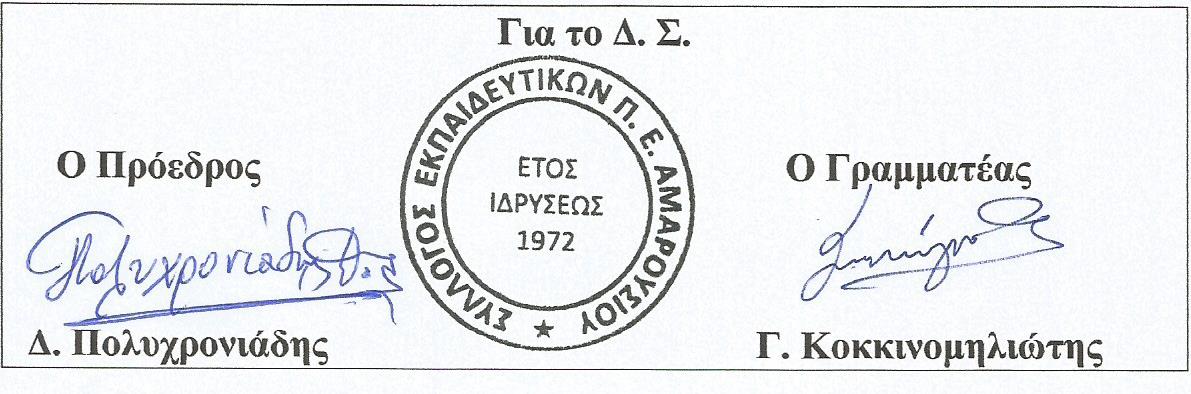 